«SUB 1.23 - ΑΠΟΚΑΤΑΣΤΑΣΗ ΟΘΩΜΑΝΙΚΟΥ ΙΕΡΟΔΙΔΑΣΚΑΛΕΙΟΥ (ΜΕΝΔΡΕΣΕ) ΣΤΟ ΚΑΣΤΡΟ ΜΥΤΙΛΗΝΗΣ ΛΕΣΒΟΥ» Το έργο «SUB 1.23 Αποκατάσταση Οθωμανικού Ιεροδιδασκαλείου (Μενδρεσέ) στο Κάστρο Μυτιλήνης Λέσβου» εντάχθηκε στο Ταμείο Ανάκαμψης και Ανθεκτικότητας με Κωδικό ΟΠΣ ΤΑ 5180842, προϋπολογισμό 1.500.000 ευρώ, και χρηματοδότηση από το Πρόγραμμα Δημοσίων Επενδύσεων (ΠΔΕ) 2022, στη ΣΑΤΑ 014. Το κτήριο του οθωμανικού ιεροδιδασκαλείου (Μενδρεσές) που χωροθετείται στο Μεσαίο Κάστρο της Μυτιλήνης , χρονολογείται στην οθωμανική περίοδο και προστατεύεται ως μνημείο από την Αρχαιολογική Νομοθεσία βάσει της κήρυξης του Κάστρου. Πρόκειται για το εμβληματικότερο μνημείο της θρησκευτικής αρχιτεκτονικής του Κάστρου. Το κτίσμα είναι τετράγωνο, διώροφο με κεντρική αυλή και χώρους περιμετρικά διατεταγμένους σε σχήμα Π, οι οποίοι αναπτύσσονται σε δύο ορόφους. Το μνημείο παρουσιάζει σοβαρά προβλήματα που χαρακτηρίζουν την κατάστασή του επισφαλή. Δομικά προβλήματα με τοπικές καταρρεύσεις της τοιχοποιίας και των θόλων, σοβαρές ρηγματώσεις με ετοιμορροπίες,  καθώς και οικοδομικά προβλήματα που σχετίζονται κυρίως με την καταστροφή της επικάλυψης των στεγών, οι οποίες και θα αντικατασταθούν, αλλά και αισθητικά προβλήματα, που σχετίζονται με την διαρπαγή οικοδομικού υλικού, κυρίως ξύλο και μάρμαρο, χρήζουν άμεσης αντιμετώπισης με την προμήθεια των απαραίτητων υλικών. Τo έργο της αποκατάστασης του οθωμανικού ιεροδιδασκαλείου, περιλαμβάνει αναστηλωτικές εργασίες - αποκαταστάσεις – ανακτίσεις, στερεώσεις, αντικατάσταση στέγης, συντηρήσεις, εξωραϊσμό περιβάλλοντος χώρου, πολιτιστικές εκδηλώσεις και ψηφιακή εφαρμογή. Το έργο/δράση υλοποιείται στο πλαίσιο του Εθνικού Σχεδίου Ανάκαμψης και Ανθεκτικότητας «Ελλάδα 2.0» με τη χρηματοδότηση της Ευρωπαϊκής Ένωσης – NextGenerationEU.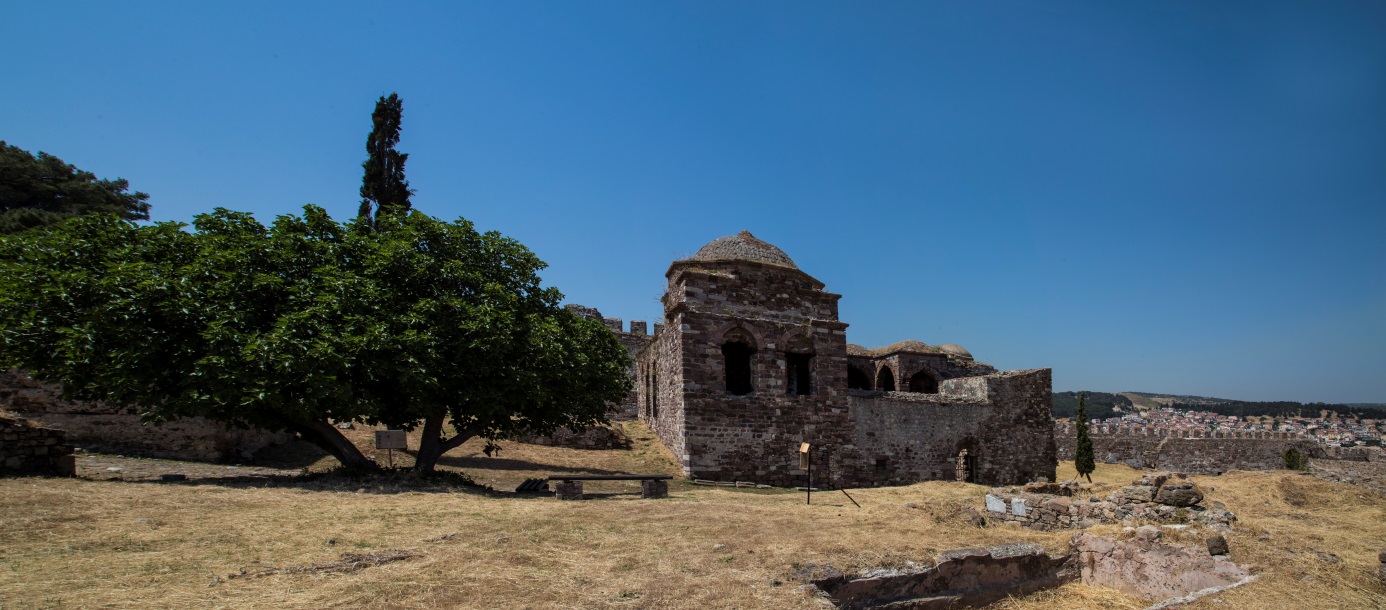 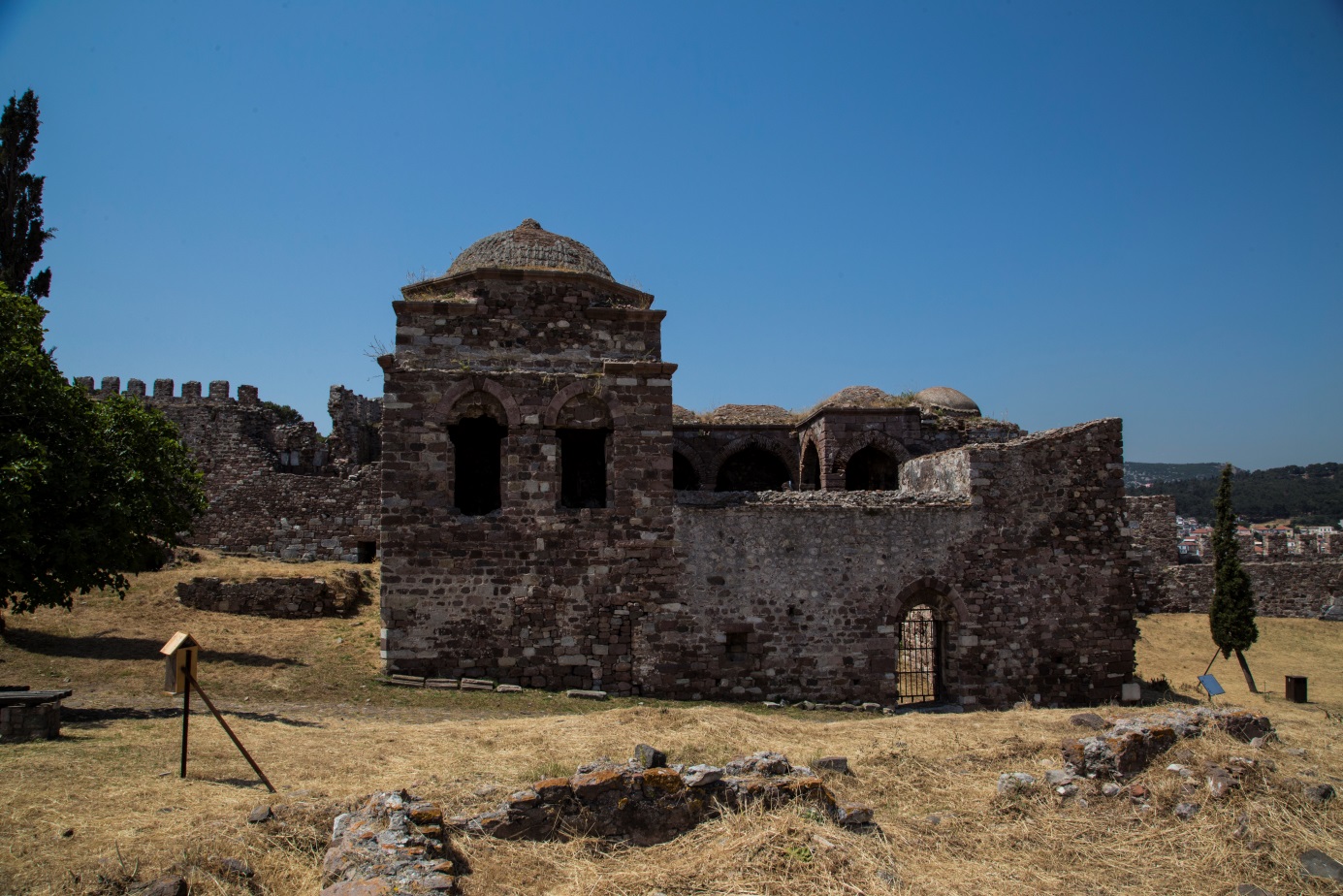 